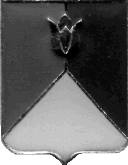 РОССИЙСКАЯ ФЕДЕРАЦИЯАДМИНИСТРАЦИЯ КУНАШАКСКОГО МУНИЦИПАЛЬНОГО РАЙОНА ЧЕЛЯБИНСКОЙ  ОБЛАСТИ  РАСПОРЯЖЕНИЕот 29.03.2021г. №168-рО проведении   профилактической акции «За здоровый образ жизни» В целях профилактики  социально опасных явлений, алкоголизма, наркомании в подростковой среде и распространения идей здорового образа жизни, в соответствии с рекомендациями Межведомственной комиссии по делам несовершеннолетних  и защите их прав при Правительстве Челябинской области, планом работы комиссии по делам несовершеннолетних и защите их прав при Администрации  Кунашакского муниципального района на 2021 год, руководствуясь Федеральным законом от 24.06.1999 г. № 120-ФЗ  «Об основах системы профилактики безнадзорности и правонарушений несовершеннолетних»:1. Провести с 1 по 30 апреля 2021 года профилактическую акцию «За здоровый образ жизни» (далее - акция).2. Утвердить план мероприятий  акции (приложение 1), форму статистического отчета о результатах  акции (приложение 2). 3. Комиссии по делам несовершеннолетних и защите их прав при администрации Кунашакского муниципального района скоординировать деятельность соответствующих органов и учреждений в ходе проведения мероприятий акции.	4. Управлению социальной защиты населения администрации района (Кадырова А.З.), Управлению культуры, молодежной политики и информации (Абдуллина Л.Ф.), Управлению по физической культуре и  спорту  (Хабибуллина Р.Г.), Управлению образования администрации района (Латыпова О.Р.),    МУ «Комплексный центр социального обслуживания населения»  (Блинова О.А.) предоставить в срок до 06.05.2021г. в комиссию по делам несовершеннолетних и защите их прав при администрации информацию о результатах акции.                                                            2           5. Рекомендовать Отделу МВД России по Кунашакскому району (Саматов Р.Р.), ГБУЗ «Районная больница с. Кунашак» (Рахматуллин Р.А.):           - обеспечить выполнение мероприятий, проводимых в рамках акции в пределах ведомственных полномочий;	 - предоставить в срок до 06.05.2021 года в комиссию по делам несовершеннолетних и защите их прав при администрации информацию о результатах акции. 6. Организацию  исполнения данного постановления возложить на  заместителя  Главы района по социальным вопросам, председателя комиссии по делам несовершеннолетних и защите их прав Нажметдинову А.Т.Глава района                                                                                             С.Н. Аминов                                        План мероприятий профилактической акции«За здоровый образ жизни»  с 1 апреля по 30 апреля 2021 года.Заместитель  Главы районапо социальным  вопросам,председатель комиссиипо делам несовершеннолетнихи защите их прав                                                                      А.Т. Нажметдинова                                                                Статистический отчето результатах проведения межведомственной профилактической акции "За здоровый образ жизни" в  Кунашакском муниципальном районеЗаместитель  Главы районапо социальным  вопросам,председатель комиссиипо делам несовершеннолетнихи защите их прав                                                                      А.Т. Нажметдинова          № п/пНаименование мероприятийСроки проведенияОтветственные1.Оформление информационных  стендов  тематического материала с целью профилактики употребления  табачных, наркотических и психотропных веществ, а также освещение положительных факторов  здорового образа жизни.в течение акции Абдуллина Л.Ф.Кадырова А.З.Латыпова О.Р.Рахматуллин Р.А.Хабибуллина Р.Г.2. Проведение бесед с обучающимися, родителями по профилактике социально опасных явлений и пропаганде здорового образа жизни (показ социальных роликов).в течение акции Абдуллина Л.Ф.Латыпова О.Р.Саматов Р.Р.(по согласованию)Хабибуллина Р.Г.3.Родительское  собрание  на тему: «Роль родителей в профилактике правонарушений и формировании здорового образа жизни у детей».в течение акцииЛатыпова О.Р.4. Оказание медицинской, психолого-педагогической, юридической помощи несовершеннолетним и семьям, оказавшимся в трудной жизненной ситуации, в том числе онлайн-обращений.в течение акцииБлинова О.А.Кадырова А.З.Латыпова  О.Р.Саматов Р.Р. (по согласованию)5.Освещение в СМИ  мероприятий, проводимых в рамках акции «За здоровый образ жизни».в течение акцииДевальд Л.К. (по согласованию); члены КДН и ЗП6.Проведение  с  обучающимися образовательных организаций  уроков  здоровья  и медиабезопасности. Проведение мероприятий с несовершеннолетними и родителями, направленных на профилактику суицидального поведения.в течение акцииДиректора школ Кунашакского района (с привлечением компетентных психологов)7.Спортивные  соревнования, направленные на пропаганду здорового образа жизни.в течение акцииХабибуллина Р.Г.8.Конкурс рисунков, плакатов на тему: «Мы за здоровый образ жизни!», «Хотим, чтобы стало модным – здоровым быть и свободным!», «Здоровые дети – в здоровой семье».в течение акцииАбдуллина Л.Ф.Латыпова О.Р.9.Выпуск  листовок, буклетов на тему здорового образа жизни.в течение акцииЧлены КДН и ЗП10.Предоставление информации истатистического отчета по утвержденной форме в КДН и ЗП администрации района.         до 06.05.2021гЧлены КДН и ЗППриложение  2к распоряжениюАдминистрации Кунашакскогомуниципального районаот  29.03.2021г. № 168-р№ п/пСведения о результатах работы2020 г.2021 г.1.Количество проведенных мероприятий, всего:1.в том числе: 1.- учреждениями социальной защиты населения1.- учреждениями и организациями образования1.- учреждениями дополнительного образования1.- учреждениями культуры1.- учреждениями здравоохранения1.- учреждениями физкультуры и спорта1.- органами по делам молодежи, в молодежной среде- иными заинтересованными организациями, в том числе НКО2.Количество прочитанных лекций в образовательных организациях, всего:2. - для подростков2.- для педагогов2.- для родителей3.Количество семинаров, встреч, круглых столов, диспутов, всего:3.- с учащимися 3.- родителями3.- педагогами4.Количество подростков, обратившихся за помощью, всего:4.в том числе:  4.- психолого-педагогической помощью4.- медицинской помощью4.- материальной помощью4.- защитой прав5.Количество обращений несовершеннолетних, родителей (законных представителей), всего:5.- в комиссию (отдел) по делам несовершеннолетних        и         защите их прав- органы управления образования- органы социальной защиты населения- органы опеки и попечительства - органы здравоохранения   - службу занятости    - органы по делам молодежи- органы внутренних дел- обращений в другие службы (какие)6.Оказана помощь обратившимся несовершеннолетним и их родителям (законным представителям), всего:6.в том числе:  6.- медицинская6.- психолого-педагогическая6.- социально-правовая6.- материальная6.- другая (указать какая)7.Проведено проверок, рейдов, всего: 7.- проверено мест досуга несовершеннолетних7.- проверено мест концентрации несовершеннолетних7.- иные специализированные мероприятия8.Количество  представлений, информаций, писем направленных в органы и учреждения системы профилактики9.Количество выступлений в средствах массовой информации10Количество мероприятий, направленных на профилактику суицидального поведения, всего: -  проведение мероприятий для несовершеннолетних (указать в аналитической информации, какие)- проведение мероприятий для законных представителей  (указать в аналитической информации, какие)- проведение мероприятий для специалистов, осуществляющих деятельность  с участием несовершеннолетних и их законных представителей (указать в аналитической информации, какие)- иные мероприятия (указать в аналитической информации, какие)- индивидуальная работа с несовершеннолетними, оказавшимися в ситуации, требующей внимания со стороны государства (указать в аналитической информации, какая)11.Количество несовершеннолетних, состоящих на учете                в наркологическом кабинете, всего: 11.из них систематически употребляющих11.- наркотические вещества11.- алкогольные напитки11.- токсические вещества 12.Количество организаторов акции, всего - работников органов внутренних дел- работников социальной защиты населения- работников образования- работников органов молодежи - работников организаций культуры   - работников организаций здравоохранения - работников организаций физкультуры и спорта- других (указать каких)- представителей общественных  организаций13Количество участников массовых мероприятий, всего13в том числе:   13- спортивных соревнований и праздников13- творческих фестивалей и праздников- иных (указать в аналитической информации, какие)